PUGLIA - Nicolaus club Oasi Vieste SUPER PREZZOA CAMERA7 notti tessere club incluse trattamento di soft inclusive 14 LUGLIOPREZZO CAMERA DOPPIA€136021 LUGLIO PREZZO CAMERADOPPIA€1420PREZZO CAMERA TRIPLA (2AD+1CHD)€1450PREZZO CAMERA TRIPLA (2AD+1CHD)€1530PREZZO CAMERA TRIPLA (3 ADULTI)€1790PREZZO CAMERA TRIPLA (3 ADULTI)€1880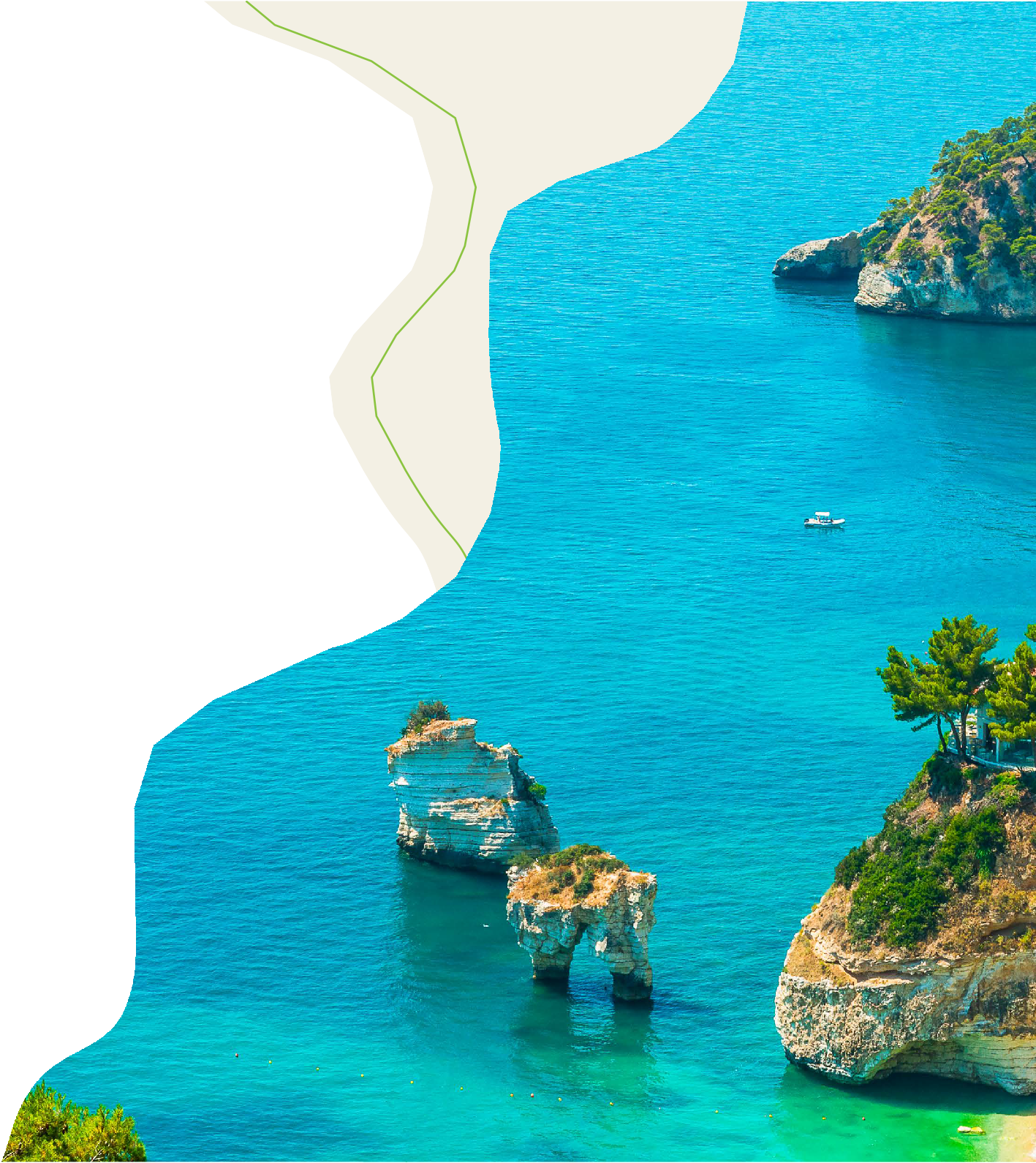 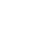 *Assicurazione Annullamento Viaggio Euro 60,00 a camera. BAMBINI 0/3 ANNI non compiuti: pernottamento gratuito nel letto dei genitori; Nicolino Card obbligatoria € 98 a settimana da pagare in agenzia. Noleggio culla facoltativo, da segnalare in fase di prenotazione, € 10 al giorno da pagare in loco; massimo una culla per camera. Non accettata culla del cliente. Condizioni su www.4utravel.it